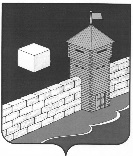 ЕТКУЛЬСКИЙ МУНИЦИПАЛЬНЫЙ РАЙОНСОВЕТ ДЕПУТАТОВБЕЛОНОСОВСКОГО СЕЛЬСКОГО ПОСЕЛЕНИЯРЕШЕНИЕот 23.09.2022 г. № 110п. БелоносовоО внесении изменений в решение Совета депутатов Белоносовского сельского поселения от 30. 11. 2010 г. № 110 « Об установленииземельного налога на территорииБелоносовского сельского поселения» В соответствии с Налоговым кодексом Российской Федерации, Уставом Белоносовского  сельского поселения, в целях реализации Указа Президента РФ от 02.03.2022 № 83 «О мерах по обеспечению ускоренного развития отрасли информационных технологий в Российской Федерации»,  руководствуясь письмом Минцифры России от 30.03.2022 № МШ-П11-070-29796 СОВЕТ ДЕПУТАТОВ БЕЛОНОСОВСКОГО СЕЛЬСКОГО ПОСЕЛЕНИЯРЕШАЕТ:1. Внести изменения в решение Совета депутатов Белоносовского сельского поселения от 30.11.2012 года № 110 «Об установлении земельного налога на территории Белоносовского сельского поселения в новой редакции» (далее – решение):1.1. Пункт 2 решения дополнить подпунктом 3) следующего содержания:«3) Налоговая ставка в размере 0,75 % устанавливается в отношении следующих земельных участков:а) занятых объектами связи и объектами центров обработки данных».2. Настоящее решение вступает в силу с момента его опубликования и действует до 31.12.2024 года.3. Опубликовать настоящее решение на странице Белоносовского сельского поселения на сайте администрации Еткульского муниципального района.Председатель Совета депутатовБелоносовского сельского поселения                                         Л.Н. МерлингЧЕЛЯБИНСКАЯ ОБЛАСТЬ